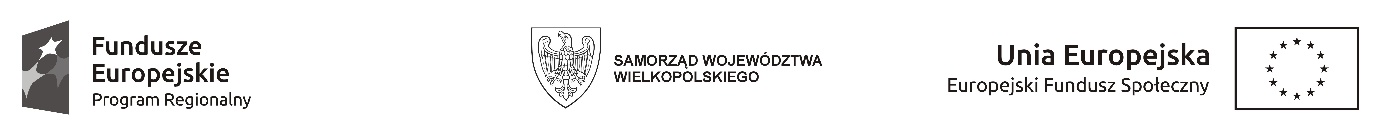 ……………………………………………………………….Imię i nazwisko osoby składającej Oświadczenie………………………………………………………………..…………………………………………………………………Adres osoby składającej OświadczenieOŚWIADCZENIEŚwiadomy/a odpowiedzialności karnej wynikającej z art. 233 § 1 Kodeksu Karnego, który stanowi: „Kto składając zeznanie mające służyć za dowód w postępowaniu sądowym lub innym postępowaniu prowadzonym na podstawie ustawy, zeznaje nieprawdę lub zataja prawdę, podlega karze pozbawienia wolności do lat 3”  oświadczam, iż jestem osobą bezrobotną tj. osobą pozostającą bez pracy, gotową do podjęcia pracy i aktywnie poszukującą zatrudnienia niezarejestrowaną w Powiatowym Urzędzie Pracy.………………………                                                                                                                      ………………………          podpis                                                                                                                                           data